Una Cancion Latina     In this project you will select a song with Spanish lyrics. 1st : Try to listen to a variety of artists on YouTube to find the type and genre of music  that appeals to you and then listen to a few songs of the artist of your choice to pick a song that you like.Please check with me before starting your projects!2nd step:Once you pick your song:  Prepare a presentation in the format of your choice to show in class. Name of the artist.What country is the artist from?How long has the artist been singing? Is the he or she very popular ?Does the artist only sing in Spanish ?What type or genre of music does the artist sing? Why do you like this song? What is the song about?  A couple of sentences   Make a list of  10 Spanish words. 5 words that we have learned and 5 that are new with the English translation .  Embed a short clip of the song or the video ( 1-2 minutes) Most important of all have fun! 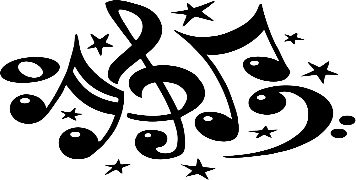 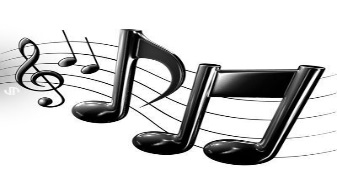 